Enrolment No………………………..                                                                                  	Target Scholarship cum Admission Test Roll No………………………….National Target Talent Search Examination Roll No……….…………..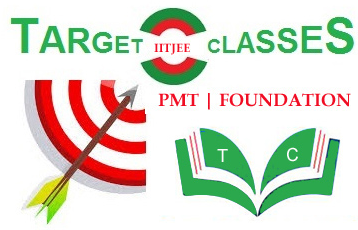 						ADMISSION / NTTSE / TSCAT FORM	COURSE APPLIED FOR											Batch OptionPlease Tick ()		Engineering	           Medical                 Foundation    | Centre Code…….…                      Weekdays              Weekend 	Respected Sir, I want to take Admission in Target IITJEE-PMT Private Limited. I have read the ‘Terms and Conditions’ of the Institute mentioned in the prospectus and given overleaf. I agree to abide by the same. My particulars are given below: 					(It is compulsory to fill the form clearly in CAPITAL LETTERS only)Student’s Name: …………………………………………………………………………………………………………………………………………………………………………………………………………..Father’s/Parent’s/Guardian’s Name: …………………………………………………………………………………………………………………………………………………………………………...Mother’s Name: …………………………………………………………………………………………………………………………………………………………………………………………………………..Date of Birth:                                                       Gender: Male              Female               Blood Group:                     Category:            (GEN/OBC/SC/ST/PH)Residence Address (Present): .............................................................................................................................................................................................…………………………………………………………………………………………………………………………………………………………………………………………….………..................................City:………………………………………………………………State: ………………………………………….Pin Code:Residence Address (Permanent): ………………………………………………………………………………………………………………………………………………………………………………….……………………………………………………………………………………………………………………………………………………………………………………………………..………………………………City: ………………………………………………………………State: …………………………………………. Pin Code:Phone Number: ……………….…………………………..Mobile (Parent’s): …………..…………………………….. Mobile (Student’s): …………………………..…………………………Email ID (Parent’s/Student’s): ………………………………………………………………………………………………………………………………………………………………….…………………..School/College Name: ………………………………………………………………………………………………………………………………………………….………………………………………………Examination Passed:                    (V11/V111/1X/X/X1/X11)   Aggregate Marks Obtained:%                  Board’s Name:Percentage of Marks Obtained in: Mathematics                    % Biology                % Physics                %   Chemistry                     %*Kindly give such number which is not in National Customer Preference Registry (NCPR) mode.(Attach a Self-attested Photocopy of your Original Marksheet). Guardian’s/Parent’s Signature 							Student’s Signature*NOTE: IT IS MANDATORY FOR STUDENT AND PARENT TO SIGN AT THE APPROPRIATE PLACES FAILING WHICH ADMISSION FORM WILL NOT BE PROCESSED AND WILL BE REJECTED. How did you come to know about Target Classes: Promotion            Newspaper                   Teachers                  Friends/Relatives                 Ex-Targetian               Website                 Radio/TV  Date: _________________________				           Place: _________________________		                                                                                                                                                                (Signature of Student)	                                                                                                   FOR OFFICE USE ONLY				Total Scholarship: ……….……. Details of Payment made: Registration Fee: ……………..…….. Admission Fee: ……………………. 1st Installment: ……………………….. Cash/Cheque Number/Demand Draft Number: ……….………….. Amount: ……………………… Executive/Counsellor Name: …………………………………Total Installment Allotted: ………………… PDC Received: ……..……………(Yes/No)                                                                                                                                                                                                                                   Terms & ConditionsThe student who is enrolled with Target will have to work hard regularly. In case, if the teachers feel that the student is not working hard, creating indiscipline or using unfair means in the institute or the bus,  irregular in attendance, not responding properly, he/she may be expelled from the institute. The decision of the Centre In-charge in this regard will be final and binding on the student/parent. No fee or part of the fee will be refunded in such cases. If any student absents himself/herself for more than 10 days continuously without any prior written application, he /she will not be allowed to attend/join the classes and will not be given any test paper(s), he/she may deemed to be expelled from the Institute. No separate intimation will be sent to the parents. No fee or part of the fee paid/en-cashed will be refunded in such cases. The decision of the Managing Director in this regard will be final and binding on the students & parents. After depositing money towards, ‘Registration & Admission’. If a student becomes disinterested in the Institute due to any reason whatsoever and wants to take his/her money back, the institute will not refund the money deposited towards Registration free/Admission fee. However, if a student applies for refund before the commencement of course/classes, only admission fee and first installment of tuition fee will be refunded along with PDCs submitted, if any. The registration/admission fee deposited towards a particular course will not be adjusted against any other course. If any student/parent insists on lump sum payment of fee, the Institute can accept the fee in lump sum also. The refund policy for such students will be applicable as mentioned for students, who pay the fee in installments. The responsibility of getting admission form forwarded to the examining body is that of the student himself/herself or that of the Parent/Guardian. It is for the student himself/herself to see whether he/she is eligible for a particular examination or not. The Institute does not hold itself responsible if a student’s admission form cannot be forwarded or is rejected by the examining body on any ground whatsoever. Such a student cannot claim a refund of the whole or any part of the fee he/she has paid to the Institute. Incomplete form will be rejected. It is compulsory to attach photocopy of mark-sheet of class 1X/X/X11 and recent passport size photographs along with the admission form. It is compulsory for a student to attach a recent passport size photograph on the application form. Company reserves the right to use the photograph and name of the student for publicity in all kinds of media, in case the student secures position/rank or succeeds in any Medical Entrance Exams in India or any test at international level. The student should also staple three extra photographs with the form. The parents can meet the Centre-In-Charge for any enquiry about their ward’s progress or any other problem concerning their ward with prior appointment only.  If any student caught employing unfair practice during the Scholarship cum Admission Test he/she is liable for immediate removal from the examination hall, and no refund of Scholarship cum Admission Test fee paid shall be made.  A student after qualifying Scholarship cum Admission Test and taking admission at any centre of Target will be bound by the rules and regulations of that centre in all matters whatsoever. The responsibility will be of that centre only.  Any change of address, mobile no. & e-mail address should be notified in writing to the office within 10 days.  A student, who is late by 10 minutes for class/test, will not be allowed to enter the classroom.  Any study material given during the classes or otherwise, will not be given to those students, who are absent without prior application from the parents, no request/personal appointments in this regard shall be entertained.  If a student absent or misses a test, he/she can collect his/her question paper from the office within 10 days from the date of the test, failing which the question paper will not be given to him/her.  Students enrolled with Target have to provide photocopy of Admit Card of various Medical Entrance Exam., as soon as they receive their admit cards from the examining body before/during Test Series to be conducted in March, failing which the student shall not be allowed to attend free Test Series & will not be given Test papers.  Once the name of a student is struck-off due to non-payment of fee for more than 3 weeks from the due date, the student shall have to pay Rupees 500/- for re-admission.  If the tuition fee is not paid in lump sum, submission of postdated cheque is mandatory. In case, postdated cheques are not submitted or get bounced then a late fee of Rupees 50/- per day shall be charged on the installment due. However, installment will be accepted with late fee only up to 3 weeks from due date after which the name of student will be stuck off.  Each student will be issued an identity card. The entry in the classes/institute will be only with identity card. If the Identity Card of a student is lost/misplaced, a duplicate I-Card can be asked from the Institute against payment of Rupees 150/-. If any student is found misusing the I-Card. He/she will be rusticated from the Institute.  If the study material provided to the student is lost/misplaced, a duplicate set of the book(S) can obtained from the Institute against the payment of Rupees 300/- per book.  If the bag provided to the student is lost/misplaced, a new bag can be obtained from the institute against payment of Rupees 500/-.  If at any point of time, Central Government further increases GST, (existing rate of GST is 18%) the extra amount of GST will be borne by the students from the date of enforcement of the act by the Govt.  It is compulsory/mandatory to prove e-mail id/ mobile no. of the student/father/guardian. The result of test or any other information of the Institute will be sent to the student by SMS and on his/her e-mail I.D. Institute shall not be responsible for any information regarding result or anything else is not received by the student if he/she has not given his/her e-mail I.D./mobile no. in the Admission Form at the time of admission.  If any type of mishap occurs in the premises of Target because of situation beyond control or any natural calamity of any type such as earthquake, floods, fire, electric short circuit etc., the Institute shall not be responsible in any manner whatsoever.  In case, if any parent/guardian misbehaves with any staff member of the Institute, his/her ward can be rusticated from the Institute and no claim of refund of such student will be entertained. The decision of the Director will be final and binding on the student and parent/guardian.  No student is allowed to carry mobile phone/i-pad in the classes. In case, if he/she carries mobile phone in the classes, then it should be switched off. The Institute is not responsible for any loss/theft of mobile phone in the Institute.  The Institute shall not be responsible for providing seating arrangement to the parents while the classes and/or tests of their wards are in progress. We don’t have any waiting area at front office.  Target reserves its right to make any alteration in its programs/venue/timing and days of classes without any prior notice to anybody. The decision of the Director will be final and binding on the students & parents.  The examination centre of any place can be changed as per the requirement/need of the company without any prior notice to the students/parents.    If any student does not pay the Installment of fee on due date, he/she will not be allowed to attend the classes after giving the grace period of 7 days. Therefore, it is the responsibility of the parents to ensure that they pay the fee on/or before due date. The franchise centre is run in pursuant to the agreement with Target IITJEE-PMT Private Limited. In case of any non-compliance or unsatisfactory services or any loss caused to franchisee in any manner whatsoever. Target shall not be responsible in any manner whatsoever. Refund cheques will be sent only through courier within 90 days at given address. In case, any dispute or difference arises between you and the Institute regarding the interpretation of these terms and conditions, non-payment of any claim or any dispute arising out of or in pursuant to these terms and conditions, the same shall be referred to sole Arbitration who shall be appointed by the Chairman of M/s Target IITJEE-PMT Private Limited. The proceeding shall be conducted at Delhi under the provision of Arbitration & Conciliation Act and the Courts at Delhi only shall have the jurisdiction over the matter and/or for enforcement as the case may be. If an Arbitrator to whom the matter is referred refuses to at or for any reason, does not enter the reference or after entering into the reference proceedings are abandoned or kept in abeyance or not proceeded with, it shall be lawful for the Chairman of Target to appoint another person to act as Arbitrator in the manner aforesaid. Such person shall be entitled to proceed with reference from the stage at which was left by his predecessor, if both the parties consent to this effect, failing which the new Arbitrator will be entitled to proceed denovo. The court in the City where Centre/Branch of Target is located will have jurisdiction over the matter and/or for enforcement as the case may be.  I have read the terms and conditions of Target IIT-JEE/PMT/Foundation Classes and various policies of the Company as mentioned in the prospectus and promise to abide by the same. (Signature of the Parent/Guardian)                                   					  (Signature of the Student)